WEBSITE TEMPLATE1. RESEARCH THEME/s; PRP; GI: Pharmacy Education2. PI DETAILS (Name, Pure Link, Twitter Handle & Photo) 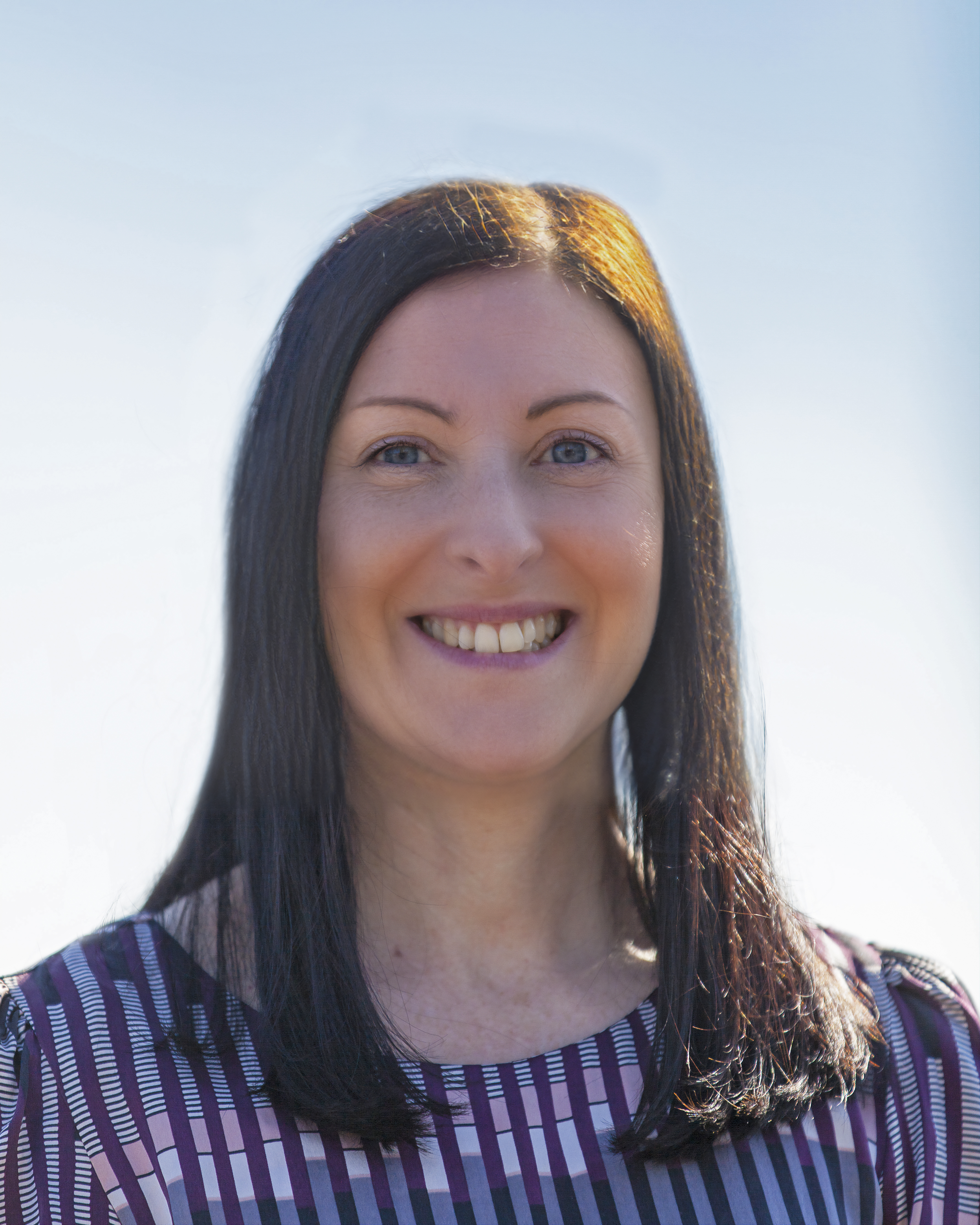 Professor Lezley-Anne Hannahttps://pure.qub.ac.uk/en/persons/lezley-anne-hanna3. Research focus (80 words max)
My doctoral work focussed on evidence-based practice, over-the-counter consultations and decision-making in community pharmacy practice. I gained public, pharmacists, trainees, and undergraduate pharmacy students’ perspectives on this. Currently, my main research and scholarly focus is pharmacy education. I have published pedagogical work in internationally recognised journals on various topics including: assessment, feedback, goal orientations and academic performance, empathy, mental health, resilience, professionalism, preparedness for practice, moral reasoning, transition from secondary to tertiary education, and factors affecting career choice of pharmacy. 
4. Research opportunities 40 words max
I am not currently accepting PhD students. 
5. Research students Over the past ten years, I have supervised many MPharm and MSc research projects. I have acted as Chair and External Examiner for PhD vivas, and peer reviewer for PhD ethical applications. I have been an invited peer reviewer for over 30 internationally recognised journals.
6. Alumni  - where are they now? (3 Max) Many MPharm and MSc students that I have supervised in a research context are working in various clinical settings such as hospital and community practice. I am delighted that a recent student I supervised for MPharm research project has been inspired to return to QUB to undertake a PhD in pharmacy. 7. Public Outreach/ other achievements (media links; DNA innovation links etc; other press)The National Teaching Fellowship Scheme (NTFS) “recognises, rewards and celebrates individuals who have made an outstanding impact on student outcomes and the teaching profession.” It was a privilege to receive this award. https://www.advance-he.ac.uk/ntfs/dr-lezley-anne-hanna I co-developed a mobile phone app ‘OTC Consult’ to support evidence-based over-the-counter consultations. It is available to download free of charge from Apple and Google Play Storeshttps://apps.apple.com/gb/app/otc-consult/id1191660340https://play.google.com/store/apps/details?id=com.app_otconsult.layout&hl=en_GB&gl=USI participated in a podcast about active learning in pharmacy education with Dr Dan Corbett and Dr Maurice Hall from QUB, and Prof Paul White from Monash University. This podcast is listed on Apple Podcasts, Google Podcasts, Spotify, and Amazon Music platforms. https://podtail.com/fr/podcast/pharmacast-from-the-school-of-pharmacy-at-queen-s-/8. Key wordspharmacy education; preparedness for practice; undergraduate students; learning, teaching and assessment.